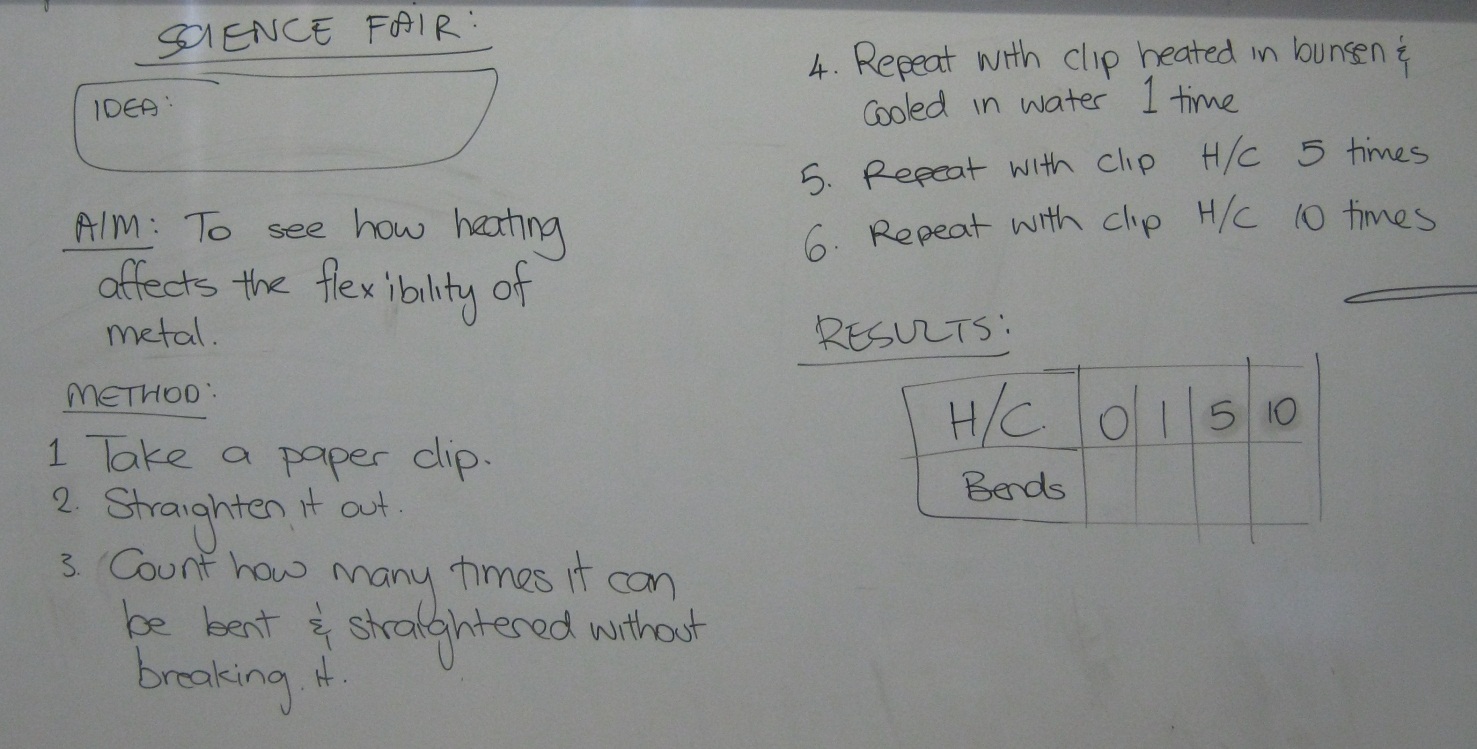 Changes to the method:Paper clip has to be bent flat and straightened (180°)Heat paperclip until red-hot